Автор работы:  Ямбушева Амина-3 годаНазвание работы: «Новогодний калейдоскоп»Номинация: «Новогодняя открытка»Руководители: Маркова О.А., Панкратьева Н.Н.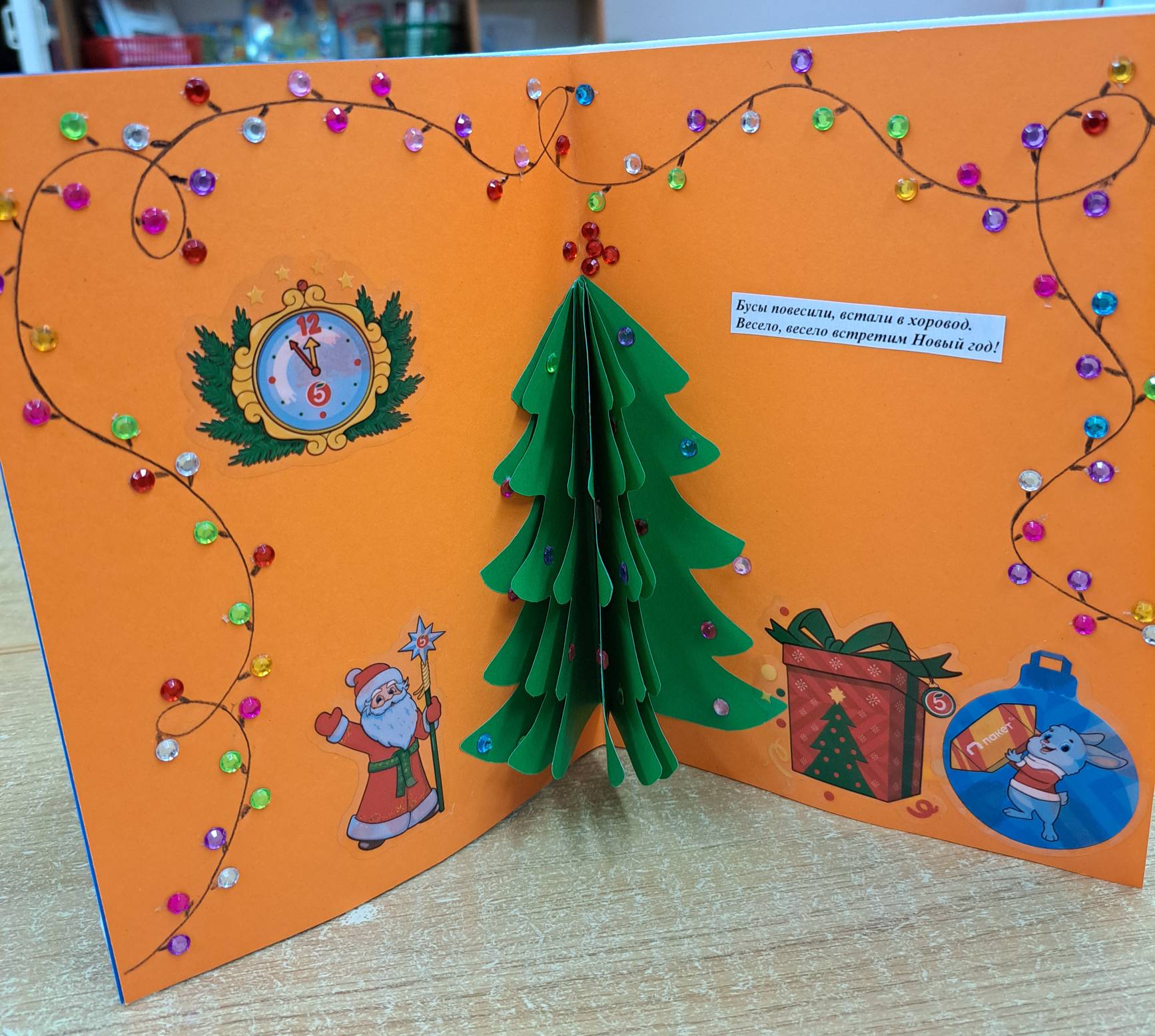 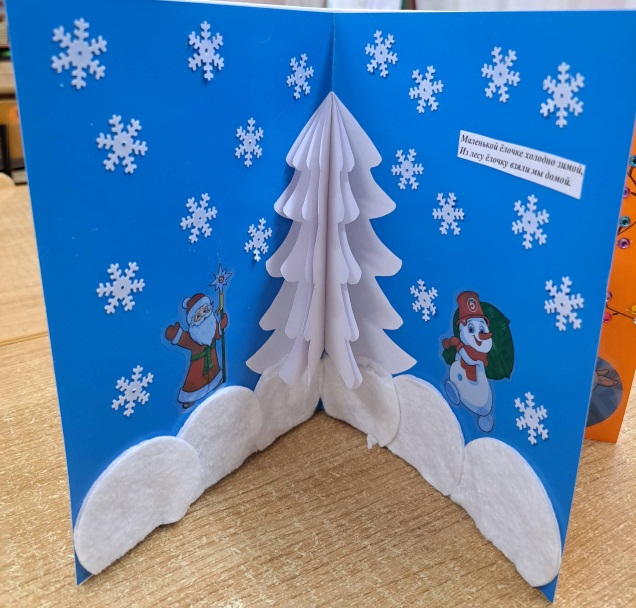 